HANOVER HIGH SCHOOL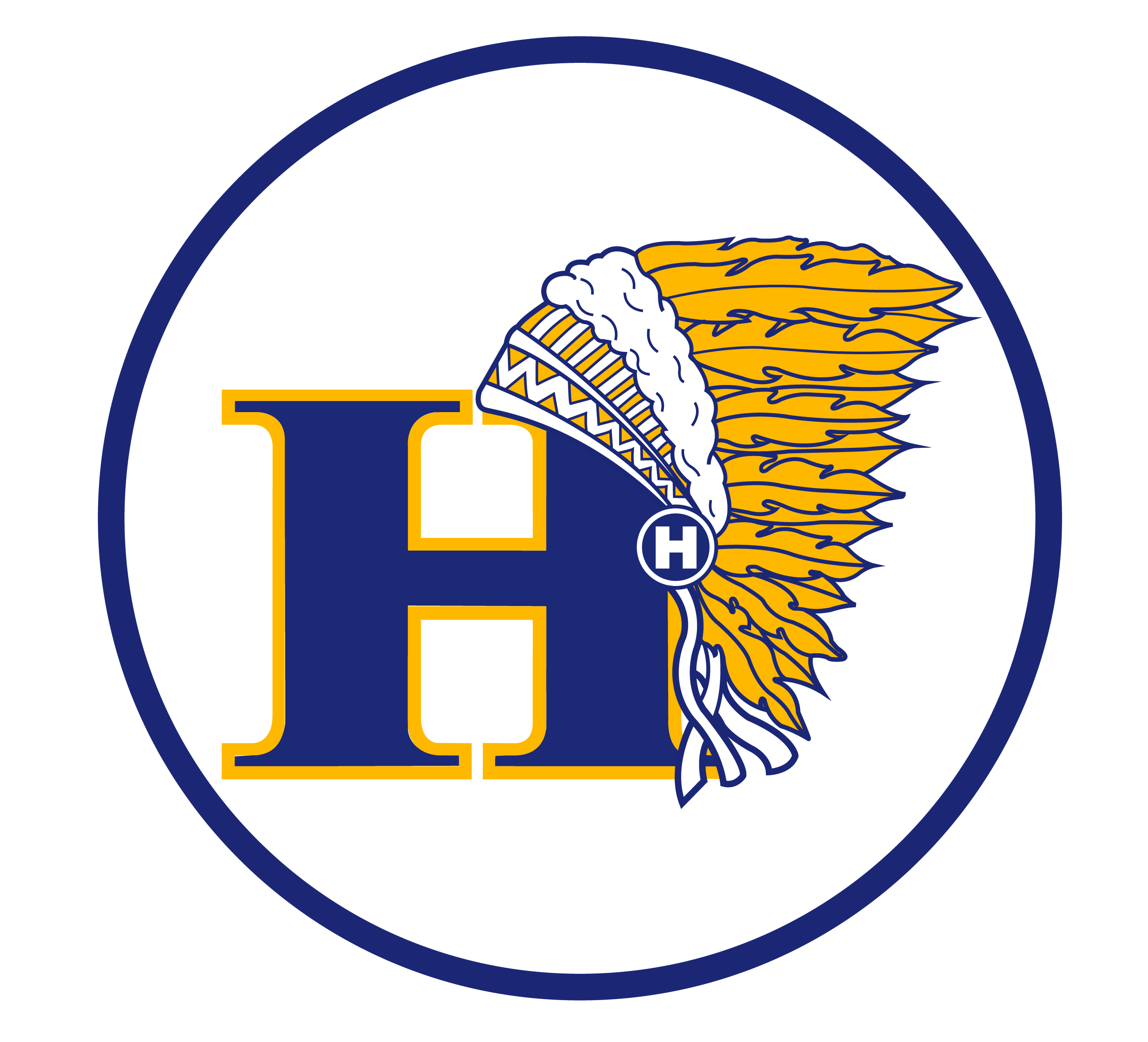 SCHOOL COUNCILWednesday, April 8, 20156:00 pmLarge Conference RoomAGENDAAdvanced Placement ExamsCommunity ServiceJunior Class Community Service DayPARCC testingSenior Week -- formal activitiesGraduation2015-2016 School Year Calendar